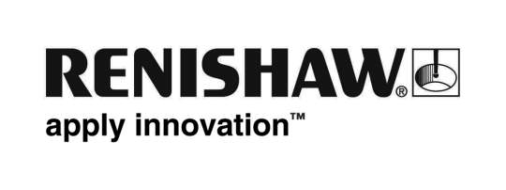 Renishaw REVO® çok sensörlü sistem için tasarlanan yeni temassız kameralı ölçüm probunu piyasaya sürüyorRenishaw, koordinat ölçüm tezgahlarında (CMM'ler) REVO 5-eksenli ölçüm sistemleri ile kullanılmak için, yeni bir kameralı ölçüm probunun (RVP) piyasaya sürüleceğini duyurmaktan memnuniyet duymaktadır. RVP, REVO sisteminin mevcut temasla tetikleme, yüksek hızlı temaslı tarama ve yüzey finiş ölçümü becerilerine, temassız ölçüm fonksiyonunu ekleyerek, REVO'nun çok sensörlü kapasitesini arttırmaktadır.Belirli uygulamalar için temassız ölçüm, klasik temaslı prob tekniklerine göre, belirgin avantajlar sağlamaktadır. Üzerinde 0.5 mm kadar küçük, çok sayıda deliği bulunan ince levhadan oluşan metal parçalar veya bileşenler ve temaslı ölçüme uygun olmayan parçalar, RVP sistem ile tamamen ölçülebilir. RVP ayrıca, 5-eksenli hareket ve REVO kafası tarafından sağlanan sınırsız pozisyonlandırma özelliklerinden faydalanarak, verimlilikte ve CMM kapasitesinde olağanüstü ilerlemeler sunmaktadır.RVP sistemi bir prob ve REVO için mevcut olan diğer tüm prob seçenekleri ile otomatik olarak değiştirilebilen bir dizi modül içermektedir. Sensörlerden alınan veriler otomatik olarak ortak bir sıfır noktası baz alınarak değerlendirilir. Bu esneklik, bir CMM platformu üzerinde bulunan pek çok öğenin ölçülmesi için, en uygun takımın seçilebileceği anlamına gelmektedir. RVP kullanılırken parçaların aydınlatılması her bir modülün içerisinde bulunan entegre programlanabilir bir LED aydınlatma ile sağlanır. Geri plandaki öğelerin geliştirilmesi de, siparişle hazırlanan parça fikstürü ile birleştirilmiş, arkadan gelen ışık kullanılarak mümkündür.RVP sistemi REVO ile aynı I++ DME uyumlu arayüz tarafından yönetilir ve tam kullanıcı fonksiyonelliği Renishaw'un MODUS™ metroloji yazılımı tarafından sağlanır. Yeni MODUS kameralı yazılımının özellikleri, RVP konfigürasyonunu, uygulamaya özel seçeneklerle görüntü işlemeyi ve inceleme ve sonradan analiz etme amacıyla, otomatik görüntü depolamayı içermektedir.5 - 10 Ekim 2015 tarihlerinde gerçekleştirilecek olan EMO 2015 fuarında ziyaretçiler, Renishaw tarafından sunulan yeni RVP sistemini Salon 5, Stand D15'te görebilecekler.Daha detaylı bilgi için lütfen www.renishaw.com.tr/cmm.-Son-